Акция «Добрая зима» проводится в целях, привлечения внимания к проблеме выживания птиц в зимний период времени. Наши ученики  МОУ СОШ №12 и их родители на зимних каникулах изготовили различные кормушки, а мы с ребятами повесили их на территории школы и в них положили корм. Птички будут рады!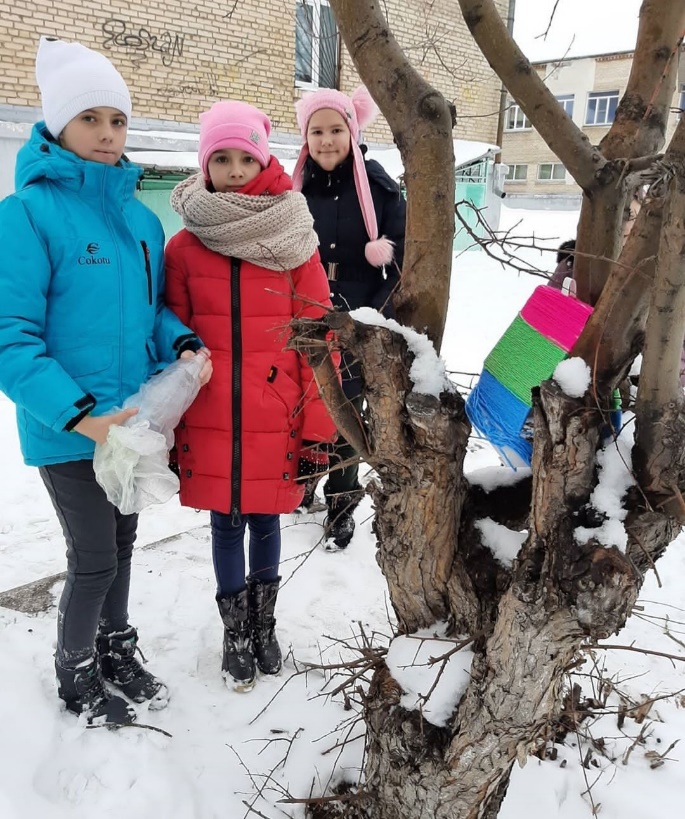 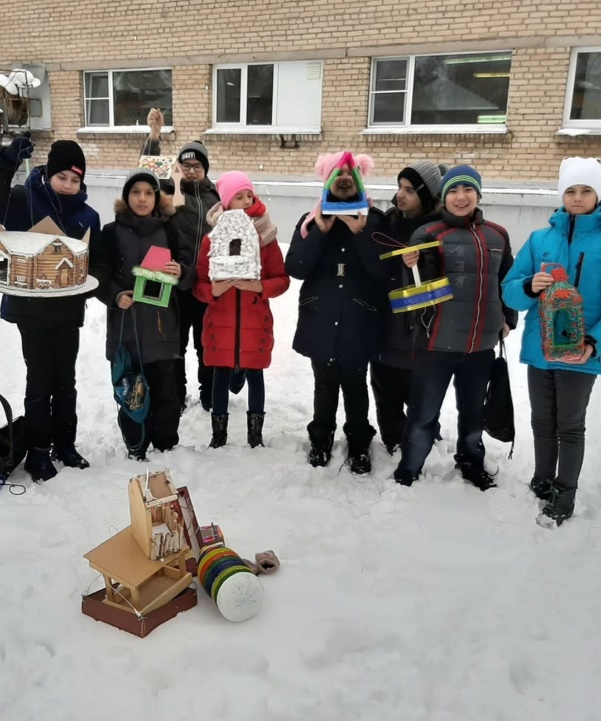 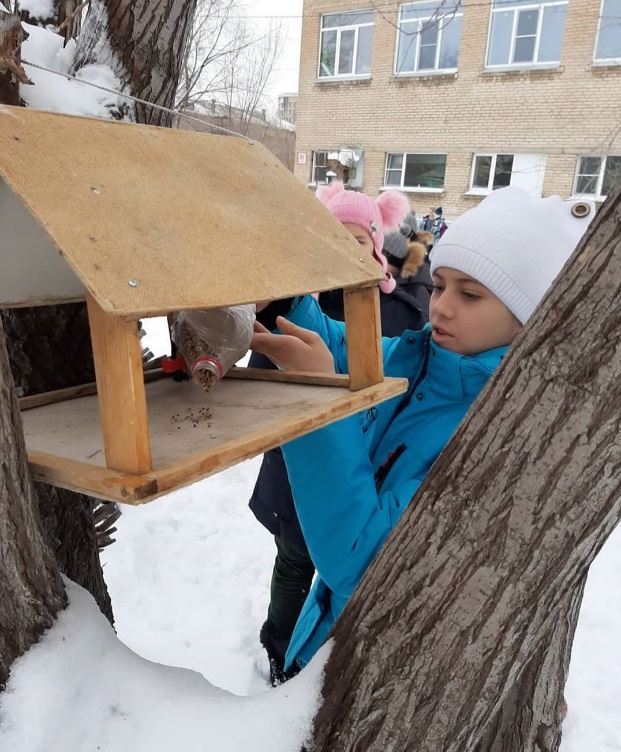 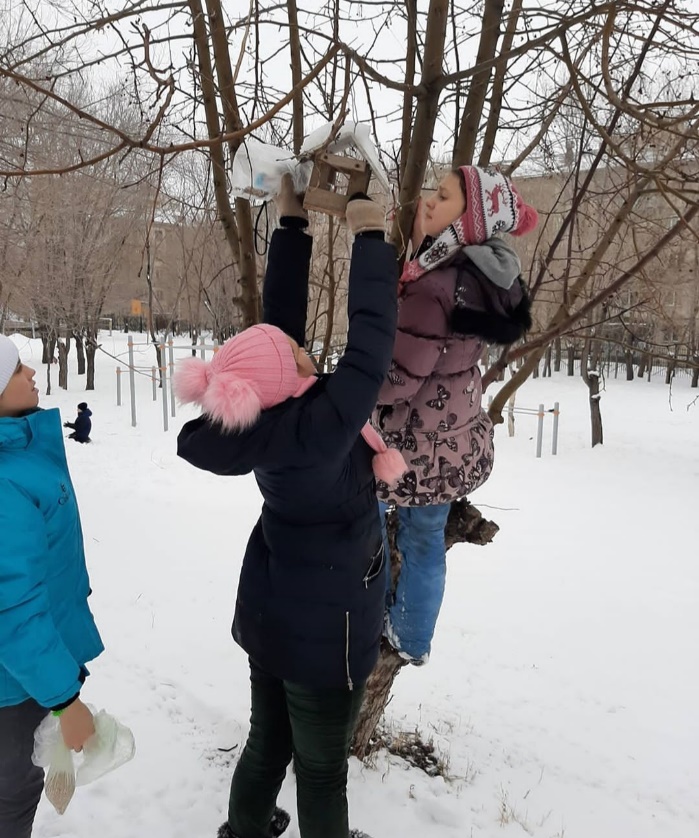 